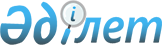 Осакаров аудандық мәслихатының 2013 жылғы 25 желтоқсандағы 26 сессиясының № 262 "Әлеуметтік көмек көрсетудің, оның мөлшерлерін белгілеудің және мұқтаж азаматтардың жекелеген санаттарының тізбесін айқындаудың қағидаларын бекіту туралы" шешіміне өзгерістер мен толықтыру енгізу туралы
					
			Күшін жойған
			
			
		
					Қарағанды облысы Осакаров аудандық мәслихатының 2017 жылғы 4 желтоқсандағы 27 сессиясының № 368 шешімі. Қарағанды облысының Әділет департаментінде 2017 жылғы 21 желтоқсанда № 4494 болып тіркелді. Күші жойылды - Қарағанды облысы Осакаров аудандық мәслихатының 2023 жылғы 31 қазандағы № 12/110 шешімімен
      Ескерту. Күші жойылды - Қарағанды облысы Осакаров аудандық мәслихатының 31.10.2023 № 12/110 (оның алғашқы ресми жарияланған күнінен кейін күнтізбелік он күн өткен соң қолданысқа енгізіледі) шешімімен.
      Қазақстан Республикасының 2001 жылғы 23 қаңтардағы "Қазақстан Республикасындағы жергілікті мемлекеттік басқару және өзін-өзі басқару туралы" Заңына, Қазақстан Республикасы Үкіметінің 2013 жылғы 21 мамырдағы № 504 "Әлеуметтік көмек көрсетудің, оның мөлшерлерін белгілеудің және мұқтаж азаматтардың жекелеген санаттарының тізбесін айқындаудың үлгілік қағидаларын бекіту туралы" қаулысына сәйкес, аудандық мәслихат ШЕШІМ ЕТТІ:
      1.Осакаров аудандық мәслихатының 2013 жылғы 25 желтоқсандағы № 262 "Әлеуметтік көмек көрсетудің, оның мөлшерлерін белгілеудің және мұқтаж азаматтардың жекелеген санаттарының тізбесін айқындаудың қағидаларын бекіту туралы" шешіміне (нормативтік құқықтық актілерді мемлекеттік тіркеу Тізілімінде № 2523 болып тіркелген, 2014 жылғы 1 ақпандағы № 5 (7385) "Сельский труженик" газетінде, "Әділет" ақпараттық-құқықтық жүйесінде 2014 жылғы 6 ақпанда жарияланған), келесі өзгерістер мен толықтыру енгізілсін:
      көрсетілген шешіммен бекітілген Әлеуметтік көмек көрсетудің, оның мөлшерлерін белгілеудің және мұқтаж азаматтардың жекелеген санаттарының тізбесін айқындаудың қағидаларында: 
      10 тармақтың төртінші абзацы келесі редакцияда мазмұндалсын:
      "жергілікті өкілді орган ең төменгі күнкөріс деңгейіне бір еселік қатынаста белгілейтін шектен аспайтын жан басына шаққандағы орташа табыстың болуы негіздеме болып табылады.";
      келесі мазмұндағы 25-1 тармақпен толықтырылсын:
      "25-1. Белгіленген негіздемелердің біреуі бойынша әлеуметтік көмек күнтізбелік бір жыл ішінде қайта көрсетілмейді.";
      17-1, 26-1, 26-2, 26-3, 26-4 тармақтары алынып тасталсын;
      31 тармақ жаңа редакцияда мазмұндалсын:
      "Әлеуметтік көмек көрсету мониторингін және есепке алуды уәкілетті орган "E-собес" автоматтандырылған ақпараттық жүйесінің дерекқорын пайдалана отырып жүргізеді.".
       2. Осы шешімнің орындалуын бақылау аудандық мәслихаттың әлеуметтік саясат бойынша тұрақты комиссиясына жүктелсін (Бережной В.В).
       3. Осы шешім оның алғаш ресми жарияланған күнінен бастап қолданысқа енгізіледі.
      КЕЛІСІЛДІ: 
            2017 жылғы "4" желтоқсан 
					© 2012. Қазақстан Республикасы Әділет министрлігінің «Қазақстан Республикасының Заңнама және құқықтық ақпарат институты» ШЖҚ РМК
				
       Сессия төрағасы,аудандық мәслихаттың хатшысы

К. Саккулаков

      Осакаров ауданының жұмыспен 

      қамту және әлеуметтік бағдарламалар 

      бөлімінің басшысы

       А.Тулеуова
